2020 Multiples, factors and primes – trickier practice! Try 2 or moreQ1. Write a cross on the numbers that are not square numbers.12          23          33          43          531 markQ2. This three-digit number has 2 and 7 as factors.2  9  4Write another three-digit number which has 2 and 7 as factors.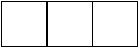 1 markQ3. Put these values in order with the smallest first1 markQ4. The factors of 11 sum to 12 Write the other number whose factors sum to 12 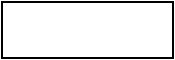 1 mark Q5. The three numbers missing from these boxes are all prime numbers greater than 3Write in the missing prime numbers.1 markQ6. Here are three digit cards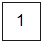 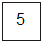 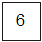 Choose two cards each time to make the following two-digit numbers.The first one is done for you.2 marksQ7. Look at this expression.10y + 2When y = 0.4, the value of 10y + 2 is an even number because 10 × 0.4 + 2 = 6Write a value for y so that 10y + 2 is a prime number.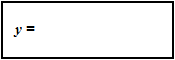 1 markNow write a value for y so that 10y + 2 is a square number.1 mark Q8. n and p stand for two numbers.n is a multiple of 5
p is a multiple of 6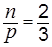 Find numbers that n and p stand for.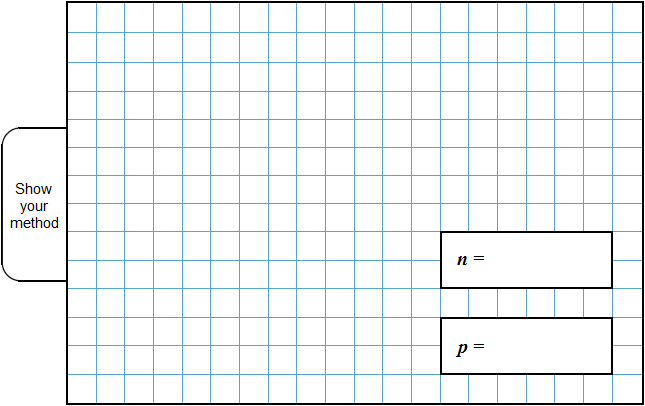 2 marksQ9. P stands for a multiple of 3Q stands for a different multiple of 3Tick (✔) each statement according to whether it is always true, sometimes true or never true.2 markM1.13               43           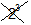 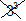 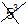 Accept any unambiguous indication[1]M2.          Any 3-difit number that is a multiple of 14, eg: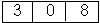 Any acceptable answers will be even numbers which divide by 7Do not accept ‘0’ in the hundreds box.Only three digit numbers are acceptable.[1]M3.23       32       52       33Accept 8, 9, 25, 27[1]M4.         6U1[1]M5.           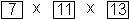 OR any permutation of theseAccept answers elsewhere on the page if boxes are blank.[1]M6.All three correct
61
15
652orAny two correct 1[2]M7.         (a)     Gives a value for y such that 10y + 2 is a prime number, eg:•        0•        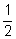 •        1.71(b)     Gives a value for y such that 10y + 2 is a square number, eg:•        -0.1•        0.2•        0.7•        1.41[2]M8.Award marks as shown below for values of n and p
which meet the following criteria:The following examples are worth 2 marks:•        n = 20 and p = 30 [A]•        n = 80 and p = 120 [A]!    For 2m or 1m, accept multiple answers provided all meet the requirements for the mark(s) and are clearly distinguishable as separate answers, eg for 2 marks •    n = 20, 40, 60     p = 30, 60, 902orThe following examples are worth 1 mark:•        n = 5 and p =  7.5 [B]•        n = 10 and p = 15 [B]•        n = 4 and p = 6 [B]•        n = 90 and p = 60 [C]ORShows or implies a method for rearranging 
which moves p from the denominator, eg: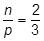 •        3n = 2p•         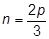 ORShows or implies a complete correct method, eg:•        2 × 5 × 6  :  3 × 5 × 6!    For 1m, condone a list of at least five additional ratios or fractions equivalent to  with none incorrect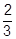 1[2]M9.          Award TWO marks for the table completed correctly as shown: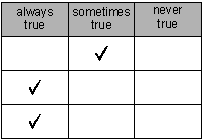           If the answer is incorrect, award ONE mark for two out of three ticks correctly placed.Accept alternative indications, eg crosses in the table.Do not accept any row that has ticks in more than one column.Up to 2[2]52323323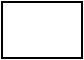 smallestlargest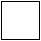 ××=1001an even numberan prime number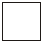 a common factor of 60 and 90a common multiple of 5 and 13always
truesometimes
truenever
trueThe sum of P and Q is a multiple of 6The difference between P and Q is a multiple of 3The product of P and Q is a multiple of 9n:pn:p2:33:2n is multiple of 5
and
p is multiple of 62 marks
[A]1 mark
[C]n is multiple of 5
or
p is multiple of 61 mark
[B]0 marks